世界知识产权组织标准委员会（CWS）第七届会议2019年7月1日至5日，日内瓦关于授予和公布补充保护证书和延长专利期限的调查结果国际局编拟的文件导　言.	在2018年标准委员会第六届会议上，标准委员会批准了关于补充保护证书（SPC）和延长专利期限（PTE）的调查问卷。标准委员会要求秘书处发布一份通函，请各工业产权局参与关于SCP和PTE的调查（见文件CWS/6/34第157和159段）。.	2018年11月，秘书处发布了通函C.CWS.110，要求各工业产权局指定代表参与该调查。调查结果.	本调查于2018年12月至2019年3月采用标准委员会第六届会议批准的调查问卷开展。有36家主管局回复了通函，索要调查的链接。26家主管局提交了对调查的答复。国际局对答复进行了分析，并编拟了下述报告供标准委员会审议。逐字记录的单独答复和集体答复可见于[https://www.wipo.‌int/edocs/mdocs/classifications/en/cws_7/cws_7_23-related1.zip]。.	调查问卷针对SCP和PTE有关的下列问题：工业产权局是否授予SCP和PTE，向哪些类型的产品授予，以及公布何种数据。.	下列26家主管局参与了调查：.	只有2个答复者（BR和CN）报告其不提供SPC和PTE，而且也不打算在将来提供。其他24个答复者（占92%）目前提供SCP或PTE。对调查其余部分的答复仅适用于这24家工业产权局。.	在这24家主管局中，占比92%的主管局为医药产品提供SPC和PTE，75%为植物产品提供，还有20%为其他类型产品提供，包括动物保护产品或农业产品。工业产权局报告的获得保护资格的普遍要求包括：产品受专利保护；产品在商业营销前需要进行监管审查或批准；产品从未得到过补充保护；上市批准是对产品的首次此类批准；或者授予专利或监管审批存在不合理的拖延。.	在公布SPC或PTE事件方面，占比60%至80%的工业产权局报告他们将在对SPC或PTE提出请求、授予、未授予、失效或过期、请求延期和批准延期时公布。做出答复的主管局中有不到50%所报告的事件包括保护生效时和未授予延期时提交的异议。这些事件公开报告的方式包括通过在线数据库（占85%）、官方公报（占70%）公布、公开文件供公众查阅（占50%）或者应索求提供副本（占20%）。大多数主管局每天或每周公布这一信息，而一些主管局仅每两周或者每月公布一次。占比30%至40%的工业产权局还计划公布产权组织标准ST.27规定的SPC和PTE状态变更（“活跃”“不活跃”“终止”）。.	请标准委员会：		(a)	注意本文件的内容；		(b)	要求国际局编拟并在《产权组织手册》第7.7部分发布调查结果及单独答复和集体答复。[文件完]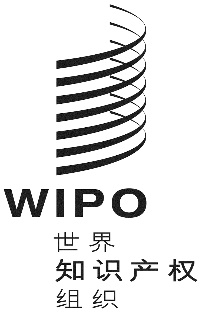 Ccws/7/23cws/7/23cws/7/23原 文：英文原 文：英文原 文：英文日 期：2019年5月14日  日 期：2019年5月14日  日 期：2019年5月14日  AU澳大利亚BE比利时BR巴西CA加拿大CH瑞士CN中国CO哥伦比亚CR哥斯达黎加CZ捷克共和国DE德国DO多米尼加共和国EA欧亚专利组织（EAPO）EE爱沙尼亚ES西班牙FR法国GB联合王国HR克罗地亚IT意大利JP日本KR大韩民国MD摩尔多瓦共和国RU俄罗斯联邦SE瑞典SK斯洛伐克UA乌克兰US美利坚合众国